Општинска управа Срборан, Одељење за урбанизам, стамбено - комуналне послове и заштиту животне средине на основу члана 10, став 1, а у вези са чланом 20. став 1. и 3. Закона о процени утицаја на животну средину („Сл. гласник РС“ 135/04 и 36/09), даје следеће:ОБАВЕШТЕЊЕНосилац пројекта “Scan Metals” д.о.о. Нови Сад, улица Јована Ђорђевића бр. 4, II спрат/4, поднео је Захтев за давање сагласности на Студију о процени утицаја на животну средину Пројекта “Постројење за складиштење и третман неопасног отпада”, на катастарској парцели 5871/2 К.О. Србобран.Заинтересована јавност може да изврши увид у Студију сваког радног дана од 09 - 13 часова у просторијама Одељења за урбанизам, стамбено - комуналне послове и заштиту животне средине ОУ Србобран, Трг слободе бр. 4, и на службеном сајту Општине Србобран (www.srbobran.rs) и достави своје мишљење у року од 20 дана од дана објављивања овог Обавештења.Јавна расправа одржаће се 12.05.2022.године у канцеларији за састанке ОУ Србобран, у 09.00 часова.Доставити:Огласној табли ОУ СрбобранЗваничном интернет сајту ОУ СрбобранИнспектору заштите животне срединеАрхиви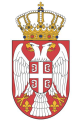 РЕПУБЛИКА СРБИЈААУТОНОМНА ПОКРАЈИНА ВОЈВОДИНАОПШТИНА СРБОБРАНО п ш т и н с к а    у п р а в аОдељење за урбанизам, стамбено - комуналне послове и заштиту животне срединеБрој: 501-4/2022-IV/01Дана: 20.04.2022. године21480 Србобран, Трг слободе 2Тел: 021/730-020; факс: 021/731-079E-mail: srbobran@eunet.rsОбрађивач предмета:Марија ЋорићНАЧЕЛНИKОПШТИНСКЕ УПРАВЕ СРБОБРАНДанијела Вујачић